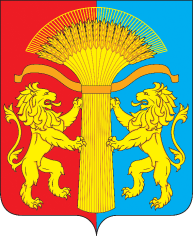                СОТНИКОВСКИЙ СЕЛЬСКИЙ СОВЕТ ДЕПУТАТОВ КАНСКОГО РАЙОНА КРАСНОЯРСКОГО КРАЯРЕШЕНИЕ«20 » августа 2021 г.          с.Сотниково	                                  № 7-27О передаче муниципальному районуполномочий контрольно-счетного органапоселения по осуществлению внешнегомуниципального финансового контроляНа основании статей 14, 15 Федерального закона от 06.10.2003 г. № 131-ФЗ «Об общих принципах организации местного самоуправления в Российской Федерации», п. 11 статьи 3 Федеральный закон от 07.02.2011 № 6-ФЗ "Об общих принципах организации и деятельности контрольно-счетных органов субъектов Российской Федерации и муниципальных образований", статьи 142 Бюджетного кодекса Российской Федерации, ст. Сотниковского сельсовета, исходя из необходимости эффективного использования финансовых средств и в целях реализации полномочий поселения, Сотниковский сельский Совет депутатов, РЕШИЛ:1. Передать Канскому району полномочия контрольно-счетного органа Сотниковского сельсовета Канского района по осуществлению внешнего муниципального финансового контроля.2. Полномочия передаются сроком на три года.3. Утвердить Методику определения общего объема иных межбюджетных трансфертов на исполнение муниципальным районом полномочий контрольно-счетного органа поселений по осуществлению внешнего муниципального финансового контроля, согласно приложению № 1 к настоящему Решению.4. Расходы, связанные с финансированием иных межбюджетных трансфертов, являются расходным обязательством местного бюджета.5. Утвердить Порядок использования иных межбюджетных трансфертов по осуществлению части полномочий органами местного самоуправления Канского района, согласно приложению № 2 к настоящему Решению.6. Утвердить проект соглашения между Канским районным Советом депутатов и Сотниковским сельским Советом депутатов о передаче осуществления полномочий контрольно-счетного органа поселения по осуществлению внешнего муниципального финансового контроля, согласно приложению № 3 к настоящему Решению.7. Признать  решение Сотниковского сельского Совета депутатов Канского района Красноярского края от 27.08.2019 №51-160 «О передаче муниципальному району полномочий контрольно-счетного органа поселения по осуществлению внешнего муниципального финансового контроля -  утратившим силу.8. Контроль за выполнением Решения возложить на комиссию  по экономической политике финансам и бюджету.9. Настоящее Решение вводится в действие решением Сотниковского сельского Совета депутатов о местном бюджете на 2021 год и плановый период 2022-2023 годов, но не ранее дня, следующего за днем его официального опубликования в печатном издании «Сельские вести» и подлежит размещению на официальном сайте муниципального образования в информационно-телекоммуникационной сети "Интернет".Председатель Сотниковского сельского Совета депутатов__________О.Н. Асташкевич                                                                                                      Глава Сотниковского сельсовета__________М.Н.Рыбальченко